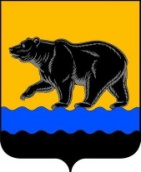 Администрация города НефтеюганскаКОМИТЕТ ФИЗИЧЕСКОЙ КУЛЬТУРЫ И СПОРТАРАСПОРЯЖЕНИЕг.НефтеюганскО внесении изменений в распоряжение комитета физической культуры и спорта администрации города Нефтеюганска от 23.03.2016 № 33-р «Об изучении уровня удовлетворённости качеством работы организаций, оказывающих социальные услуги в сфере физической культуры и спорта города Нефтеюганска»В соответствии с п.4 распоряжения комитета физической культуры и спорта администрации города Нефтеюганска от 24.11.2017 № 167-р «Об организации независимой системы оценки качества работы организаций, оказывающих услуги в сфере физической культуры и спорта в муниципальном образовании город Нефтеюганск», внести следующие изменения в распоряжения комитета физической культуры и спорта администрации города Нефтеюганска от 23.03.2016 № 33-р ««Об изучении уровня удовлетворённости качеством работы организаций, оказывающих социальные услуги в сфере физической культуры и спорта города Нефтеюганска»:1.Преамбулу распоряжения от 23.03.2016 № 33-р ««Об изучении уровня удовлетворённости качеством работы организаций, оказывающих социальные услуги в сфере физической культуры и спорта города Нефтеюганска» изложить в следующей редакции:«В соответствии с распоряжением комитета физической культуры и спорта администрации города Нефтеюганска от 24.11.2017 № 167-р «Об организации независимой системы оценки качества работы организаций, оказывающих услуги в сфере физической культуры и спорта в муниципальном образовании город Нефтеюганск» в целях изучения мнения населения по вопросам качества предоставления услуг:».2.Пункт 4 распоряжения от 23.03.2016 № 33-р ««Об изучении уровня удовлетворённости качеством работы организаций, оказывающих социальные услуги в сфере физической культуры и спорта города Нефтеюганска» изложить в следующей редакции:«4.Утвердить методические рекомендации для оценивания анкетных данных и определения значения показателей при исполнении пункта 4 приложения 3 к распоряжению комитета физической культуры и спорта администрации города Нефтеюганска от 24.11.2017 № 167-р «Об организации независимой системы оценки качества работы организаций, оказывающих услуги в сфере физической культуры и спорта в муниципальном образовании город Нефтеюганск» согласно приложению 4 к настоящему распоряжению.».3.Преамбулу приложения № 4 к распоряжению комитета физической культуры и спорта администрации города Нефтеюганска от 23.03.2016 № 33-р ««Об изучении уровня удовлетворённости качеством работы организаций, оказывающих социальные услуги в сфере физической культуры и спорта города Нефтеюганска» изложить в следующей редакции:«Методические рекомендации для оценивания анкетных данных для определения значения показателей при исполнении пункта 4 приложения 3 к распоряжению комитета физической культуры и спорта администрации города Нефтеюганска от 24.11.2017 № 167-р «Об организации независимой системы оценки качества работы организаций, оказывающих услуги в сфере физической культуры и спорта в муниципальном образовании город Нефтеюганск».».	4.В приложении 4 к распоряжению комитета физической культуры и спорта администрации города Нефтеюганска от 23.03.2016 № 33-р ««Об изучении уровня удовлетворённости качеством работы организаций, оказывающих социальные услуги в сфере физической культуры и спорта города Нефтеюганска» после пункта III. исключить ссылку *.5.Контроль исполнения распоряжения оставляю за собой. Исполняющий обязанностипредседателя комитета                                                                      А.С. Тычина18.01.2018№08-р